Інформаці про школуБогданівський  навчально-виховний комплекс«загальноосвітня школа І ступеня- дошкільний навчальний заклад » філія Гельмязівського опорного закладу загальної середньої освіти I-III ступенів Гельмязівської сільської ради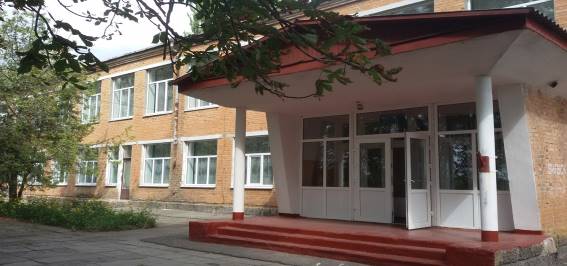 Адреса: вул. Молодіжна, 3, с.БогданиE-mail: 12bogdany@ukr.netДиректор опорного закладу: Денисенко Олександр ВіталійовичЗавідуюча філії: Теребило Тетяна Борисівна           Приміщення школи збудоване в 1970 році. У школі функціонує 3 навчальних кабінетів. До послуг учнів актовий та спортивний зали, бібліотека. У школі створена локальна мережа INTERNET.У школі працює харчоблок із обідньою залою на 36 місць загальною площею 200м2.  Всіма видами харчування охоплено 100% дітей. Харчоблок забезпечено необхідним обладнанням  . Наявні: плита електрична , холодильне обладнання – 2 од., витяжка,  необхідно оновити  меблі, придбати електронні ваги, обладнати кухню відповідно до  стандартів НАССР.На харчування учнів 1-4 класів та пільгових категорій дітей  у 2021 році кошти виділяються з бюджету Гельмязівської ОТГ. У кабінетах початкової школи є підключення до Інтернету, вчителі забезпечені ПК. Усі вчителі володіють методикою використання інформаційних технологій, використовуючи її для проведення уроків з різних предметів.У школі навчається 9  учнів. Освітній процес забезпечує 4 вчителів (1 вчитель-сумісник), з них : 2– мають кваліфікаційну категорію «спеціаліст вищої категорії»;1 – має кваліфікаційну категорію  «спеціаліст І категорії»;1 – має кваліфікаційну категорію «бакалавр». Дитячий  садок відвідує 11 дітей, з якими працює 2 вихователі з них:1 – має кваліфікаційну категорію  «спеціаліст І категорії»;1 – має кваліфікаційну категорію  «спеціаліст»;      Педагогічний колектив працює над методичною проблемою: « Забезпечення  якісної, конкурентноспроможної освіти для юних громадян України відповідно до вимог інноваційного розвитку суспільства, економіки, кожної особистості ».Учні закладу беруть активну участь у сільських,  районних ,обласних                                       та Всеукраїнських заходах. На 1 вересня 2020 року створені умови для навчання в початкових класах згідно з вимогами Нової української школи.Територія школи 2 га, росте близько 150 дерев, функціонує спортивна площадка, ігровий майданчик.За останні роки замінено  вікна і вхідні двері на пластикові,   покращено освітній дизайн, придбано меблі,  комп’ютери . Потребує реконструкцій спортивна площадка, центральний вхід, пороги навколо школи.Проблеми закладу:ремонт відливів;придбання меблів для дошкільної групи та кабінетів початкових класів.                                            Територія НВК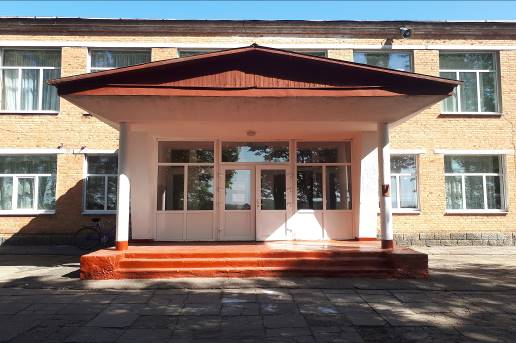 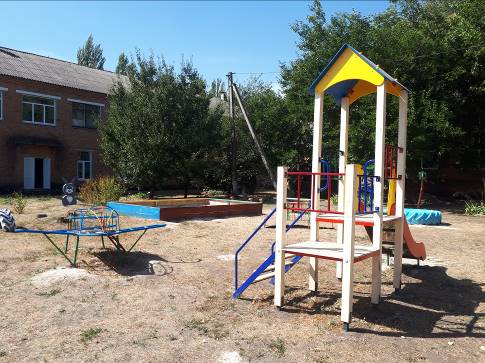                                            Навчальні кабінети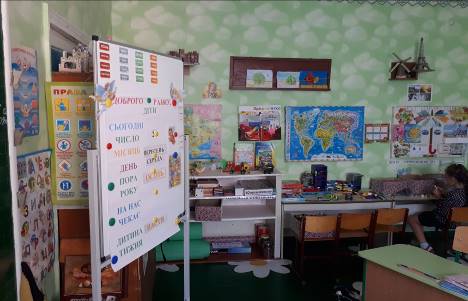 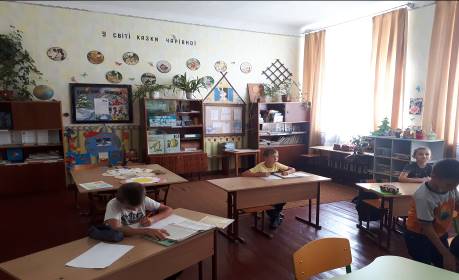 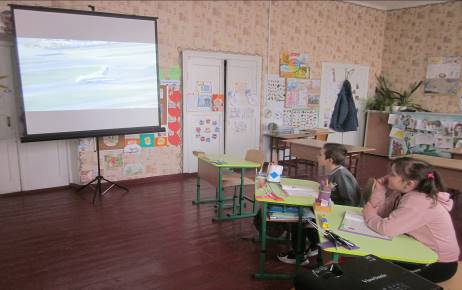 Коридорні приміщення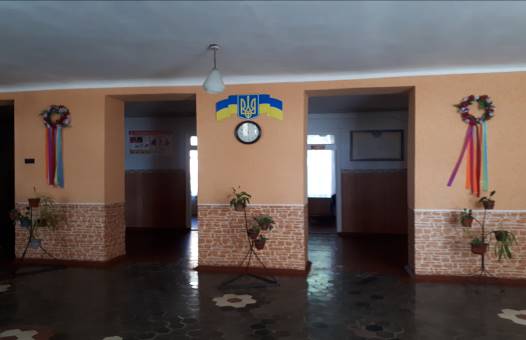 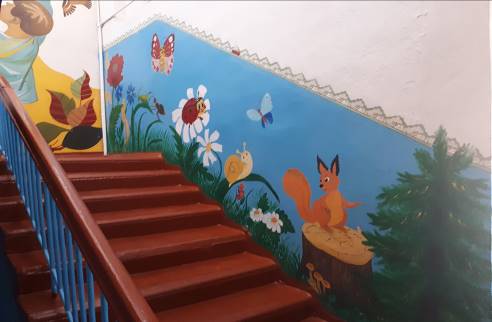                                                     Їдальня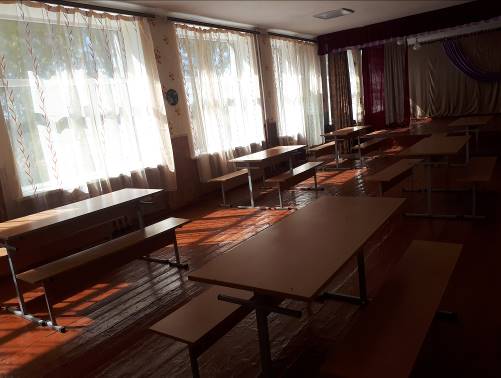 